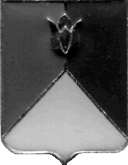 СОБРАНИЕ ДЕПУТАТОВ КУНАШАКСКОГО МУНИЦИПАЛЬНОГО РАЙОНА ЧЕЛЯБИНСКОЙ ОБЛАСТИРЕШЕНИЕ8  заседание« 23 »   октября  2019 г.  № 120О внесении дополнений в  прогнозный план       приватизации        имущества Кунашакского             муниципального района   на   2019 год,   утвержденного решением   Собрания            депутатов Кунашакского             муниципального района    от 21.11.2018г.             № 195Рассмотрев письмо главы Кунашакского муниципального района от  01.10.2019 года № 1739 , руководствуясь Федеральным законом «Об общих принципах организации местного самоуправления в Российской Федерации» от 06.10.2003 года №131-ФЗ, Уставом Кунашакского муниципального района, Положением о порядке и условиях приватизации муниципального имущества Кунашакского муниципального района от 27.03.2013 года №26 Собрание депутатов Кунашакского муниципального района РЕШАЕТ:1. Внести дополнения в прогнозный план приватизации имущества Кунашакского муниципального района на 2019 год, утвержденного решением Собрания депутатов Кунашакского муниципального района от 21.11.2018 года № 195, согласно приложению.2. Настоящее решение вступает в силу со дня подписания и подлежит опубликованию в средствах массовой информации. 3. Контроль исполнения решения возложить на постоянную комиссию по бюджету, налогам и предпринимательству Собрания депутатов.ПредседательСобрания депутатов 		          	          				     А. В. ПлатоновПриложение к решению Собрания депутатовКунашакского муниципального районаот « 23 »   октября  2019г. № 120Дополнения в Прогнозный план приватизации имущества Кунашакского муниципального района на 2019 год, утвержденного решением Собрания депутатов Кунашакского муниципального района  от  21.11.2018г. №195              1. Внести  следующие дополнения:               Председатель              Собрания депутатов 		          	          		                                 		                               А. В. Платоновнаименование имуществаиндивидуализирующие данные (характеристика имущества)способ приватизации муниципального имуществапредполагаемый срок приватизации прогнозируемая рыночная стоимостьпрогнозируемый доход от реализациииные сведения Цистерна 50м3Челябинская область Кунашакский район с.Кунашак ул. Ш.Тимергалиной, д.  10продажа муниципального имуществаIII - IV квартал23 727,0023 727,00